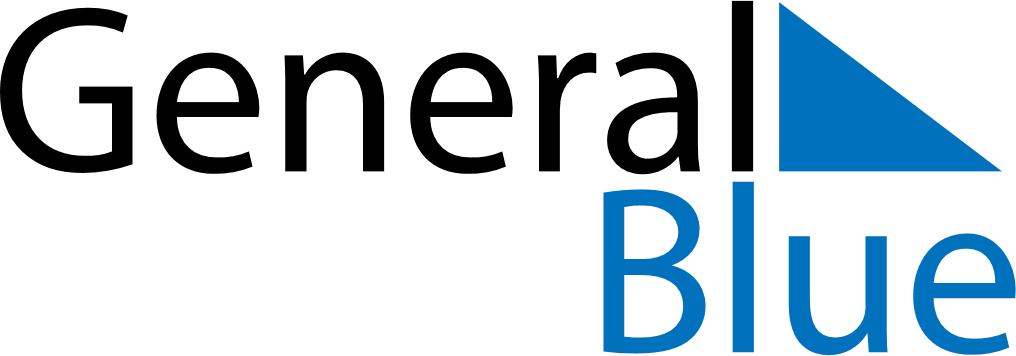 Weekly CalendarDecember 11, 2022 - December 17, 2022Weekly CalendarDecember 11, 2022 - December 17, 2022Weekly CalendarDecember 11, 2022 - December 17, 2022Weekly CalendarDecember 11, 2022 - December 17, 2022Weekly CalendarDecember 11, 2022 - December 17, 2022Weekly CalendarDecember 11, 2022 - December 17, 2022Weekly CalendarDecember 11, 2022 - December 17, 2022SundayDec 11SundayDec 11MondayDec 12TuesdayDec 13WednesdayDec 14ThursdayDec 15FridayDec 16SaturdayDec 175 AM6 AM7 AM8 AM9 AM10 AM11 AM12 PM1 PM2 PM3 PM4 PM5 PM6 PM7 PM8 PM9 PM10 PM